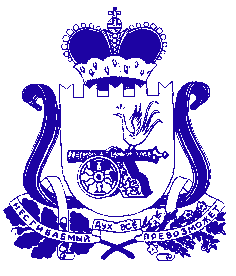 Администрация муниципального образования «Сафоновский район» Смоленской областиПОСТАНОВЛЕНИЕот 26.11.2019 № 1670Руководствуясь статьей 43 Конституции Российской Федерации, пунктом 11 части 1 статьи 15 Федерального закона от 06.10.2003 № 131-ФЗ «Об общих принципах организации местного самоуправления в Российской Федерации», пунктом 2 части 1 статьи 9, статьей 75 Федерального закона от 29.11.2012 № 273-ФЗ «Об образовании в Российской Федерации», Уставом муниципального образования «Сафоновский район» Смоленской области, Администрация муниципального образования «Сафоновский район» Смоленской области ПОСТАНОВЛЯЕТ:1. Утвердить прилагаемое Положение об организации предоставления дополнительного образования в муниципальных образовательных учреждениях муниципального образования «Сафоновский район» Смоленской области.2. Опубликовать настоящее постановление на официальном сайте Администрации муниципального образования «Сафоновский район» Смоленской области в информационно-телекоммуникационной сети «Интернет».3. Контроль за исполнением настоящего постановления возложить на заместителя Главы муниципального образования «Сафоновский район» Смоленской области Г.В.Гуренкова. И.п. Главы муниципального образования«Сафоновский район» Смоленской области				             П.П.ПетровПоложение об организации предоставления дополнительного образованияв муниципальных образовательных учреждениях муниципального образования «Сафоновский район» Смоленской области1. Общие положения1.1. Настоящее Положение определяет порядок организации предоставления дополнительного образования детей по дополнительным общеразвивающим программам в муниципальных образовательных учреждениях муниципального образования «Сафоновский район» Смоленской области.1.2. Настоящее Положение разработано в соответствии с Федеральным законом от 29.12.2012 № 273-Ф3 «Об образовании в Российской Федерации», приказом Министерства просвещения Российской Федерации от 09.11.2018 № 196 «Об утверждении Порядка организации и осуществления образовательной деятельности по дополнительным общеобразовательным программам», муниципальной программой «Развитие системы образования муниципального образования «Сафоновский район» Смоленской области» на 2014-2025 годы.1.3. Организацию предоставления дополнительного образования по дополнительным общеразвивающим программам в муниципальных образовательных учреждениях Сафоновского района Смоленской области и обеспечение соблюдения требований, предъявляемых законодательством Российской Федерации к предоставлению дополнительного образования, осуществляет комитет по образованию Администрации муниципального образования «Сафоновский район» Смоленской области (далее – комитет).1.4. Муниципальная система образования Сафоновского района представлена совокупностью муниципальных образовательных учреждений различных типов (далее – образовательные учреждения), реализующих дополнительные общеразвивающие программы.1.5. Настоящее Положение распространяется на все муниципальные образовательные учреждения Сафоновского района Смоленской области (приложения № 1, № 2, № 3 к Положению).2. Организация предоставления дополнительного образования детей2.1. Дополнительное образование предоставляется имеющими лицензии на осуществление образовательной деятельности муниципальными дошкольными образовательными учреждениями, муниципальными общеобразовательными учреждениями, муниципальными учреждениями дополнительного образования, реализующими дополнительные общеразвивающие программы. 2.2. Дополнительное образование детей направлено на формирование и развитие творческих способностей детей, удовлетворение их индивидуальных потребностей в интеллектуальном, нравственном и физическом совершенствовании, формирование культуры здорового и безопасного образа жизни, укрепление здоровья, а также на организацию их свободного времени. Дополнительное образование детей обеспечивает их адаптацию к жизни в обществе, профессиональную ориентацию, а также выявление и поддержку детей, проявивших выдающиеся способности. Дополнительные общеразвивающие программы для детей должны учитывать возрастные и индивидуальные особенности детей.2.3. Дополнительное образование детей по дополнительным общеобразовательным программам в муниципальных образовательных учреждениях Сафоновского района Смоленской области предоставляется детям в возрасте от 5 до18 лет.2.4. Правила приема на обучение по дополнительным общеразвивающим программам определяются образовательным учреждением самостоятельно в соответствии с законодательством Российской Федерации.   2.5. К освоению дополнительных общеразвивающих программ допускаются любые лица без предъявления требований к уровню образования, если иное не обусловлено спецификой реализуемой образовательной программы.При приеме в спортивные, спортивно-технические, туристские, хореографические объединения по интересам необходимо представить медицинскую справку о состоянии здоровья ребенка. 2.6. Содержание дополнительных общеразвивающих программ и сроки обучения по ним определяются образовательной программой, разработанной и утвержденной образовательным учреждением самостоятельно. 2.7. Деятельность детей в образовательном учреждении осуществляется в одновозрастных и разновозрастных объединениях по интересам (клубы, студии, оркестры, творческие коллективы, ансамбли, группы, секции, кружки, театры и другие) (далее – объединения), а также индивидуально.2.8. Занятия в объединениях могут проводиться по дополнительным общеразвивающим программам различной направленности: технической, естественнонаучной, физкультурно-спортивной, художественной, туристско-краеведческой, социально-педагогической. Занятия в объединениях могут проводиться по группам, индивидуально или всем составом объединения.2.9. Количество учащихся в объединении, их возрастные категории, а также продолжительность учебных занятий в объединении зависят от направленности дополнительных общеобразовательных программ и определяются уставом образовательного учреждения.Каждый учащийся имеет право заниматься в нескольких объединениях, менять их.2.10. Расписание занятий объединения составляется для создания наиболее благоприятного режима труда и отдыха учащихся администрацией образовательного учреждения по представлению педагогических работников с учетом пожеланий учащихся, родителей (законных представителей) несовершеннолетних учащихся и возрастных особенностей учащихся.2.11. Образовательные учреждения определяют формы аудиторных занятий, а также формы, порядок и периодичность проведения промежуточной аттестации учащихся. 2.12. В работе объединений по интересам, при наличии условий и согласия руководителя, могут участвовать совместно с детьми их родители (законные представители) без включения в основной состав.2.13. Для учащихся с ограниченными возможностями здоровья, детей-инвалидов, образовательные учреждения организуют образовательный процесс по дополнительным общеразвивающим программам с учетом особенностей психофизического развития указанных категорий учащихся.Образовательные учреждения должны создать специальные условия, без которых невозможно или затруднено освоение дополнительных общеразвивающих программ указанными категориями учащихся в соответствии с заключением психолого-медико-педагогической комиссии, и индивидуальной программой реабилитации ребенка-инвалида.2.14. Содержание дополнительного образования и условия организации обучения и воспитания учащихся с ограниченными возможностями здоровья, детей-инвалидов определяются адаптированной образовательной программой в соответствии с индивидуальной программой реабилитации.С учащимися с ограниченными возможностями здоровья, детьми-инвалидами может проводиться индивидуальная работа как в образовательном учреждении, так и по месту жительства.2.15. Образовательное учреждение организует работу с детьми в течение всего календарного года, включая каникулярное время. В каникулярное время образовательная организация может открывать в установленном порядке лагеря, в том числе специализированные (профильные), с постоянными и (или) переменными составами детей (лагеря с дневным пребыванием) на своей базе, а также по месту жительства детей.2.16. Образовательное учреждение организует и проводит массовые мероприятия, создает необходимые условия для совместного труда, отдыха детей, родителей (законных представителей). 3. Оказание платных дополнительных образовательных услуг образовательными учреждениями3.1. Образовательное учреждение вправе оказывать платные дополнительные образовательные услуги, предусмотренные уставами образовательных учреждений и выходящие за рамки финансируемых из бюджета Сафоновского района Смоленской области образовательных программ.3.2. Платные дополнительные образовательные услуги не могут быть оказаны взамен и в рамках основной образовательной деятельности, финансируемой из бюджета Сафоновского района Смоленской области.3.3. Порядок и условия предоставления платных дополнительных образовательных услуг устанавливаются Положением о платных дополнительных образовательных услугах, утвержденным руководителем образовательного учреждения.4. Финансирование4.1. Финансирование организации предоставления дополнительного образования по основным общеразвивающим программам осуществляется за счет средств бюджета Сафоновского района Смоленской области и средств субсидии и субвенции, выделяемой бюджету Сафоновского района Смоленской области на реализацию дополнительных общеразвивающих программ.Перечень муниципальных образовательных учреждений,реализующих образовательную программу дошкольного образованияПеречень муниципальных образовательных учреждений,реализующих образовательные программы начального общего,основного общего и среднего общего образованияПеречень муниципальных образовательных учреждений, реализующих программы дополнительного образованияОб утверждении Положения об организации предоставления дополнительного образования в муниципальных образовательных учреждениях муниципального образования «Сафоновский район» Смоленской областиУтвержденопостановлением Администрациимуниципального образования «Сафоновский район» Смоленской областиот 26.11.2019 № 1670Приложение № 1к Положению№ п/пНазвание образовательного учрежденияАдрес образовательного учрежденияАдрес сайта Адрес электронной почты1муниципальное бюджетное дошкольное образовательное учреждение «Детский сад № 1 «Машенька» города Сафоново Смоленской области (МБДОУ д\с № 1)215500Смоленская область,г. Сафоново,ул. Восточная, д. 3http://mdou01-safonovo.ru/mbdou.mashenka@mail.ru2муниципальное бюджетное дошкольное образовательное учреждение «Детский сад № 4 «Огонек» города Сафоново Смоленской области (МБДОУ д\с № 4)215502Смоленская область,г. Сафоново,ул. Мира, д. 3https://ds4-sf.kinderedu.ru/-svietlanatitova.1971@mail.ru3муниципальное бюджетное дошкольное образовательное учреждение «Детский сад № 5 «Снежинка»  города Сафоново Смоленской области (МБДОУ д\с № 5)215500Смоленская область,г. Сафоново,ул. Революционная, д. 1 http://dssneginkasafonovo.edusite.ru/dou5saf@yandex.ru4муниципальное бюджетное дошкольное образовательное учреждение «Детский сад № 7 «Радость моя» города Сафоново Смоленской области (МБДОУ д/с № 7)215500Смоленская область,г. Сафоново,ул. Советская,  д. 25 DS-RM.CADUK.RURadostmoja.2012@yandex.ru5муниципальное бюджетное дошкольное образовательное учреждение «Детский сад № 8 «Ручеек» города СафоновоСмоленской области (МБДОУ д/с № 8)215500Смоленская область,г. Сафоново,ул. Советская, д. 7-аhttp://mdou8-safonovo.rumdou-rucheek@mail.ru6муниципальное бюджетное дошкольное образовательное учреждение «Детский сад № 10 «Сказка» города Сафоново Смоленской области (МБДОУ д/с № 10)215503,Российская Федерация,Смоленская область,г. Сафоново,ул.Ленинградская, д.21 http://ds-skazka.edusite.ruskazka.10.safonovo@yandex.ru7муниципальное бюджетное дошкольное образовательное учреждение «Детский сад № 11 «Колокольчик» города Сафоново Смоленской области (МБДОУ д/с № 11)215500Смоленская область,г. Сафоново,ул.Красногвардейская, д. 30-а http://mdou11-safonovo.ru/mbdoy-dc11@rambler.ru8муниципальное бюджетное дошкольное образовательное учреждение «Детский сад № 12 «Улыбка» города Сафоново Смоленской области (МБДОУ д/с №12)215500Смоленская область,г. Сафоново,ул. Советская, д. 27sad-ylibka.caduk.rumdou12saf@mail.ru9муниципальное бюджетное дошкольное образовательное учреждение «Детский сад № 13 «Солнышко» города Сафоново Смоленской области(МБДОУ д/с № 13)215500Смоленская область,г. Сафоново,ул. Советская, д. 3http://mdou13-safonovo.ru/detsad13safonovo@mail.ru10муниципальное бюджетное дошкольное образовательное учреждение «Детский сад № 14 «Красная шапочка» города Сафоново Смоленской области(МБДОУ д/с № 14)215500Смоленская область,г. Сафоново,ул. Гагарина д. 4http://mdou14-safonovo.ru/krasnai.shapochka14@yandex.ru11муниципальное бюджетное дошкольное образовательное учреждение «Детский сад№ 15 «Солнечный зайчик» города Сафоново Смоленской области (МБДОУ д/с № 15)215503Смоленская область,г. Сафоново,ул. 40 лет Октября, д. 11http://sol-zaichik.edusite.rusol-zaichik@yandex.ru12муниципальное бюджетное дошкольное образовательное учреждение «Детский сад № 16 «Золотой ключик» города Сафоново Смоленской области (МБДОУ д/с № 16)215500Смоленская область,г. Сафоново,микрорайон 2, д. 18 http://mdou16-safonovo.ru/ mbdou.ds16@mail.ru13муниципальное бюджетное дошкольное образовательное учреждение «Детский сад№ 18 «Аленка» города Сафоново Смоленской области (МБДОУ д/с № 18)215500Смоленская область,г. Сафоново,ул. Шахтёрская, д. 2http://mdou18-safonovo.rudetsad18safonovo@gmail.com14муниципальное бюджетное дошкольное образовательное учреждение «Детский сад № 20 «Светлячок» города Сафоново Смоленской области (МБДОУ д/с № 20)215500Смоленская область,г. Сафоново,микрорайон 2, д. 5 https://region67.region-systems.ru/Preschool.aspx?IdU=mdou20safonovomdou20saf@mail.ru15муниципальное бюджетное дошкольное образовательное учреждение «Детский сад № 21 «Дюймовочка» города Сафоново Смоленской области(МБДОУ д/с № 21)215500Смоленская область,г. Сафоново,ул. Гагарина, д. 6ds-dumovochka.edusite.rumarinaustinovadetsad@yandex.ru16муниципальное бюджетное дошкольное образовательное учреждение «Детский сад № 22 «Журавлик» города Сафоново Смоленской области (МБДОУ д/с № 22)215505Российская Федерация, Смоленская область, г. Сафоново, микрорайон-1, д. 14аmdou22-safonovo.ruzhuravliksafonovo@mail.ru17муниципальное бюджетное дошкольное образовательное учреждение «Детский сад № 23 «Колобок» города Сафоново Смоленской области(МБДОУ д/с № 23)215505Смоленская область,г. Сафоново,микрорайон 3, д. 3http://mdou23-safonovo.rusaf23kolobok@yandex.ru18муниципальное казенное дошкольное образовательное учреждение  «Издешковский детский сад»  Сафоновского района Смоленской области (МКДОУ «Издешковский д/с»)215540Смоленская область,Сафоновский район, с. Издешково, ул. 1-ая Ленинская, д. 1http://mdou-izdeshkovo.ru/sad.jagodka2013@gmail.com19муниципальное казенное дошкольное образовательное учреждение «Прудковский детский сад» Сафоновского района Смоленской области (МКДОУ «Прудковский д/с»)215541Смоленская область,Сафоновский район, д. Прудки, ул. Центральнаяhttp://детсадпрудки.рф/sadprudki@gmail.com20муниципальное казенное дошкольное образовательное учреждение «Вышегорский детский сад» Сафоновского района Смоленской области (МКДОУ «Вышегорский д/с»)215524Смоленская область,Сафоновский район, д. Вышегор, ул. Тухачевского, д. 5http://детсадвышегор.рф/bobrova_svetlana@list.ru21муниципальное казенное дошкольное образовательное учреждение «Игнатковский детский сад» Сафоновского района Смоленской области (МКДОУ «Игнатковский д/» )215565Смоленская область,Сафоновский район, д. Игнатковоhttp:// ds-ignatkovo.caduk.ru/Sad.ignatkovo@mail.ru22муниципальное казенное дошкольное образовательное учреждение «Рыбковский детский сад» Сафоновского района Смоленской области (МКДОУ «Рыбковский д/с»)215525Смоленская область,Сафоновский район, д. Рыбки, ул. Центральная, д. 5http://детсадрыбки,рфruzhentzeva.nadya@yandex.ru23муниципальное казенное общеобразовательное учреждение «Пушкинская основная общеобразовательная школа» Сафоновского района Смоленской области215523Смоленская область, район Сафоновский,
д. Пушкино,
ул. Пролетарская,д.37 http://pushkino-shkola.edusite.rupyshkino2012@yandex.ru24муниципальное казенное общеобразовательное учреждение «Николо-Погореловская средняя общеобразовательная школа» Сафоновского района Смоленской области215556Смоленская область, район Сафоновский,
д. Николо-Погорелоеhttp://n-pogoreloe.edusite.ruskakunov67@mail.ru25муниципальное казенное общеобразовательное учреждение «Казулинская средняя общеобразовательная школа» Сафоновского района Смоленской области215557Смоленская область, район Сафоновский,
д. Казулиноkazulino.wixsite.com/kazulinskay-schkolaankazulino@inbox.ru26муниципальное казенное общеобразовательное учреждение «Вадинская средняя общеобразовательная школа»
Сафоновского района Смоленской области215520Смоленская область, Сафоновский район,п. Вадиноhttps://region67.region-systems.ru/School.aspx?IdU=vadinowad_55@mail.ru27муниципальное бюджетное общеобразовательное учреждение «Начальная школа – детский сад» г. Сафоново Смоленской области215500Смоленская область,г. Сафоново,микрорайон ГМП, 18http://shkolagmp.edusite.rumou-nachalnayshkola@yandex.ru28муниципальное бюджетное общеобразовательное учреждение «Средняя общеобразовательная школа № 3» г. Сафоново Смоленской области215500Смоленская область,г. Сафоново,40 лет Октября, 3safonovo.shkola3@mail.ruhttp://school3-safonovo.ruПриложение № 2к Положению№ п/пНазвание образовательного учрежденияАдрес образовательного учрежденияЭлектронный адресАдрес сайта1муниципальное бюджетное общеобразовательное учреждение «Средняя общеобразовательная школа № 1» г.Сафоново Смоленской области215500Смоленская область,г. Сафоново,Советская, 52sk1_2007@mail.ruhttp://school01-safonovo.ru2муниципальное бюджетное общеобразовательное учреждение «Средняя общеобразовательная школа № 2» г.Сафоново Смоленской области215500Смоленская область,г. Сафоново,Вахрушева, 11mou2@list.ruhttp://www.mou2.edusite.ru3муниципальное бюджетное общеобразовательное учреждение «Средняя общеобразовательная школа № 3» г.Сафоново Смоленской области215500Смоленская область,г. Сафоново,40 лет Октября, 3safonovo.shkola3@mail.ruhttp://school3-safonovo.ru4муниципальное бюджетное общеобразовательное учреждение «Средняя общеобразовательная школа № 4» г.Сафоново Смоленской области215502Смоленская область,г. Сафоново,Ковалева, 4safonovo4school@rambler.ruhttp://www.safschool4.edusite.ru5муниципальное бюджетное общеобразовательное учреждение гимназия г.Сафоново Смоленской области215500Смоленская область,г. Сафоново,Энгельса, 6hcola5safonovo@yandex.ruhttp://gimnaziasaf.edusite.ru6муниципальное бюджетное общеобразовательное учреждение «Средняя общеобразовательная школа № 6» г.Сафоново Смоленской области215500Смоленская область,г. Сафоново,Красногвардейская, 34safonovo.chkola6@mail.ruhttp://school06-safonovo.ru7муниципальное бюджетное общеобразовательное учреждение «Средняя общеобразовательная школа № 7» г.Сафоново Смоленской области215506Смоленская область,г. Сафоново,Микрорайон 2- 233-26-89safsc7@yandex.ruhttp://www.safsc7.edusite.ru8муниципальное бюджетное общеобразовательное учреждение «Средняя общеобразовательная школа № 8» г.Сафоново Смоленской области215505Смоленская область,г. Сафоново,Микрорайон 1- 7а3-44-27shkola8safonovo@yandex.ruhttp://сош-8.рф9муниципальное бюджетное общеобразовательное учреждение «Средняя общеобразовательная школа № 9» г.Сафоново Смоленской области215500Смоленская область,г. Сафоново,Строителей, 224-34-49school_9safonovo@mail.ruhttp://saf-school9.ucoz.ru10муниципальное бюджетное общеобразовательное учреждение «Начальная школа – детский сад» г.Сафоново Смоленской области215500Смоленская область,г. Сафоново,Микрорайон ГМП, 18mou-nachalnayshkola@yandex.ruhttp://shkolagmp.edusite.ru11муниципальное казенное общеобразовательное учреждение «Алферовская основная общеобразовательная школа» Сафоновского района Смоленской области215530Смоленская область, Сафоновский район,д. Кононово,ул. Школьная, д.8shkoolkononovo@yandex.ruhttps://region67.region-systems.ru/School.aspx?IdU=schoolalferovskaya6712муниципальное казенное общеобразовательное учреждение «Барановская средняя общеобразовательная школа» Сафоновского района Смоленской области215527Смоленская область, Сафоновский район,д. Барановоmoy-baranovo@rambler.ruhttp://school-baranovo.ru/13муниципальное казенное общеобразовательное учреждение «Вадинская средняя общеобразовательная школа»
Сафоновского района Смоленской области215520Смоленская область, Сафоновский район,п. Вадиноwad_55@mail.ruhttps://region67.region-systems.ru/School.aspx?IdU=vadino14муниципальное казенное общеобразовательное учреждение
«Васильевская основная общеобразовательная школа» Сафоновского района Смоленской области215536Смоленская область, Сафоновский район,с. Васильевское,ул. Центральная д.40alwion@yandex.ruhttp://vasschool.edusite.ru/15муниципальное казенное общеобразовательное учреждение «Вышегорская средняя общеобразовательная школа»
Сафоновского района Смоленской области215524Смоленская область, район Сафоновский,
д. Вышегорvyshegornew@mail.ruhttp://вышегорскаяшкола.рф16муниципальное казенное общеобразовательное учреждение
«Дроздовская основная общеобразовательная школа» Сафоновского района Смоленской области215503Смоленская область, район Сафоновский,
д. Дроздово,
ул. Центральная, д.19drozdovo2007@rambler.ruhttp://drozdovo-shkola.edusite.ru17муниципальное казенное общеобразовательное учреждение
«Дуровская средняя общеобразовательная школа» Сафоновского района Смоленской области215563Смоленская область, район Сафоновский,
д. Дурово,
ул .Озёрная д.1durowo.schkola@yandex.ruhttp://durovo-schcola.edusite.ru18муниципальное казенное общеобразовательное учреждение
«Издешковская средняя общеобразовательная школа» Сафоновского района Смоленской области215540Смоленская область, район Сафоновский,
п. Издешково
ул. 1-я Ленинская, д.6ich55@yandex.ruhttp://izdeshkovo.edusite.ru19муниципальное казенное общеобразовательное учреждение «Казулинская средняя общеобразовательная школа» Сафоновского района Смоленской области215557Смоленская область, район Сафоновский,
д. Казулиноkazulino@inbox.rukazulino.wixsite.com/kazulinskay-schkolaan20муниципальное казенное общеобразовательное учреждение
«Николо-Погореловская средняя общеобразовательная школа» Сафоновского района Смоленской области215556Смоленская область, район Сафоновский,
д. Николо-Погорелоеskakunov67@mail.ruhttp://n-pogoreloe.edusite.ru21муниципальное казенное общеобразовательное учреждение
«Прудковская средняя общеобразовательная школа» Сафоновского района Смоленской области215541Смоленская область, район Сафоновский,
д. Прудки, ул. Центральнаяprudki1975@mail.ruhttp://прудковскаяшкола.рф22муниципальное казенное общеобразовательное учреждение
«Пушкинская основная общеобразовательная школа» Сафоновского района Смоленской области215523Смоленская область, район Сафоновский,
д. Пушкино,
ул. Пролетарская, д.37pyshkino2012@yandex.ru http://pushkino-shkola.edusite.ru23муниципальное казенное общеобразовательное учреждение
«Рыбковская средняя общеобразовательная школа» Сафоновского района Смоленской области215525Смоленская область, район Сафоновский,
д. Рыбки,
ул. Школьная, д.6gurenkov61@rambler.ruhttp://rybkischool.edusite.ru24муниципальное казенное общеобразовательное учреждение
«Старосельская средняя общеобразовательная школа» Сафоновского района Смоленской области215553Смоленская область, район Сафоновский,
д. Село Старое, Придорожная, д. 17starselo@yandex.ruhttp://www.school-starselo.ruПриложение № 3к Положению№ п/пНазвание образовательного учрежденияАдрес образовательного учрежденияЭлектронный адресАдрес сайта1муниципальное бюджетное учреждение дополнительного образования «Детско-юношеская спортивная школа» г. Сафоново Смоленской области(МБУ ДО «ДЮСШ»)215503Смоленская область,  г. Сафоново.ул. Гагарина, д. 7DUSH-SAFONOVO.EDUSITE.RUmbydodush@yandex.ru2муниципальное бюджетное учреждение дополнительного образования «Детский оздоровительно-образовательный центр» (плавание) г. Сафоново Смоленской области (МБУ ДО «ДООЦ» (плавание)215505, Смоленская область, г. Сафоново, микрорайон 1, д. 7бhttp://dooc-safonovo.ru/doocsafonovo@rambler.ru3муниципальное бюджетное учреждение дополнительного образования «Дом детского творчества» г. Сафоново Смоленской области (МБУ ДО «ДДТ»)215505Смоленская область, г. Сафоново, Микрорайон-1, д.11-аhttp://ddt-safonovo.ru/tvorchestvo.razvitie@mail.ru4муниципальное бюджетное  учреждение дополнительного образования «Станция юных натуралистов» г. Сафоново Смоленской области (МБУ ДО «СЮН»)215500Смоленская область,г. Сафоново,ул.Красногвардейская, дом 43http://syun.edusite.rusyun2010@list.ru5муниципальное бюджетное учреждение  дополнительного образования «Детско-юношеская конно-спортивная школа» г. Сафоново Смоленской области (МБУ ДО «ДЮКСШ»)215503Смоленская область,г. Сафоново,п. Горный, шахта № 4http://duks-shkola.edusite.ru/olga89056993596@yandex.ru6муниципальное бюджетное учреждение дополнительного образования «Центр детского творчества» г. Сафоново Смоленской области (МБУ ДО «ЦДТ»)215500Смоленская область,г. Сафоново,Коммунистическая, 4http://cdt-safonovo.edusite.ruavdeeva.lga@yandex.ru